РЕШЕНИЕ«10» марта 2013 г.                                                                                                  №   98/1195     г. ТулунОб определении общих результатов выборов депутатов Думы Сибирякского сельского поселенияНа основании протокола Тулунской районной территориальной избирательной комиссии от 10 марта 2013 года о результатах выборов депутатов Думы Сибирякского сельского поселения по многомандатному избирательному округу № 1, в соответствии с частью 15 статьи 102, статьей 106, частью 2 статьи 107 Закона Иркутской области «О муниципальных выборах в Иркутской области», Тулунская районная территориальная избирательная комиссия  РЕШИЛА:1. Признать выборы 10 марта 2013 года депутатов  Думы Сибирякского  сельского поселения состоявшимися и действительными. 	2. Установить, что в Сибирякском сельском поселении избрано семь депутатов.Многомандатный избирательный округ  № 1:Гуринова Татьяна НиколаевнаДзеванский Петр АнатольевичДзиванская Любовь СергеевнаДятлова Светлана ВасильевнаМикаелян Юлия ВасильевнаМуханова Юлия МихайловнаПрокопьева Надежда Васильевна3. Направить в Избирательную комиссию Иркутской области заверенные копии настоящего решения, протокола и сводной таблицы Тулунской районной ТИК о результатах выборов депутатов Думы Сибирякского сельского поселения по многомандатному избирательному округу № 1.4. Копию решения направить для опубликования в  газету «Земля Тулунская».Председатель                                                         Л.В. Беляевская         Секретарь                                                               Т.А. Шагаева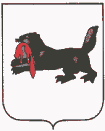 ИРКУТСКАЯ  ОБЛАСТЬТУЛУНСКАЯ РАЙОННАЯТЕРРИТОРИАЛЬНАЯ ИЗБИРАТЕЛЬНАЯ КОМИССИЯ                                     . Тулун, ул. Ленина, 75, тел. /факс 2-24-04